CDF FREEDOM SCHOOL
CHILD ENROLLMENT FORM
SUMMER 2021 (6/14 – 7/30)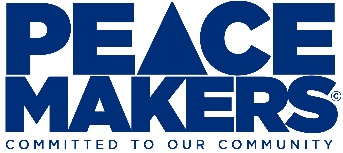 Parent/Guardian Consent FormI, ____________________________________ (Parent/Guardian’s Name), 
give permission to Peacemakers of Rocky Mount, Inc. and its designees to collect and record data on my child, _________________________________________________ . This data gathering may include, but is not restricted to, the following:Surveys, tests, and/or interviews about his/her/their knowledge, attitudes, skills and behaviors in regard to his/her/their academic development such as motivation to read; nonacademic development such as leadership and conflict resolution skills; and overall satisfaction with the CDF Freedom School program.Academic assessments and school data from report cards. These will be collected minimally twice: either shortly before the program begins, during the program, or shortly after the program ends.I understand that the purposes of these surveys, tests, and interviews are to document the impact of the CDF Freedom School program on its participants and to identify areas for improvement. I also understand that this information will remain private, and that only my child(ren)’s site director(s) and research assistants approved by Peacemakers of Rocky Mount, Inc. will be able to look at his/her responses. In addition, I understand I can take back my permission at any time.Print Name __________________________________________________________________________Signature _____________________________________________ Date ________________PERMISSION TO TRANSPORTAND WAVIER OF LIABILITYChild’s Name: __________________________________________I, ______________________________, (Parent/Guardian) am the Parent/Guardian of the above named participant, and execute this Release on behalf of myself, my spouse, and/or on behalf of any other individual with parental/guardianship interests. I understand that the Child desires to participate with Peacemakers of Rocky Mount, Inc. in various activities provided by the center.  I understand that the activities may include, but are not limited to, travel to and from event sites, travel in vehicles owned by Peacemakers of Rocky Mount, Inc., as well as travel in personally owned vehicles of others, moving and lifting heavy objects, cooking and serving food, setup and tear down of equipment, and participation in recreational and sports activities.I hereby freely, voluntarily, of my own will, in the absence of duress or extenuating circumstances, and after consultation with and approval by my spouse and/or any other individual with parental/guardianship interests execute the following:Waiver and Release.  I, the Parent/Guardian, on behalf of myself, my spouse, and/or on behalf of any other individual with parental/guardianship interests, agree to release, forever discharge and hold harmless Peacemakers of Rocky Mount, Inc. from any claim that may exist against Peacemakers of Rocky Mount, Inc. for any bodily injury, personal injury, illness, death or property damage that may result from the Child’s participation in any activity. This release shall be interpreted to be as broad in its extent and purpose as the law will allow, including release of any claims arising from Peacemakers of Rocky Mount, Inc.’s negligence.  I also understand that Peacemakers of Rocky Mount, Inc. does not assume any responsibility or obligation to provide financial or other assistance, including, but not limited to medical, health, or disability insurance, in the event of injury, illness, death or property damage.Insurance.  Peacemakers of Rocky Mount, Inc. does not carry or maintain, and expressly disclaims responsibility for providing any health, medical or disability insurance coverage for the Participant.  EACH PARTICIPANT IS EXPECTED AND ENCOURAGED TO CARRY PERSONAL LIABILITY OR HEALTH INSURANCE PRIOR TO PARTICIPATING IN AND/OR VOLUNTEERING FOR AN ACTIVITY.Medical Treatment.  Except as otherwise agreed to by Peacemakers of Rocky Mount, Inc. in writing, I hereby release and forever discharge Peacemakers of Rocky Mount, Inc. from any claim that may arise on account of any first-aid treatment or other medical services rendered in connection with the Child’s participation and/ or service with any Peacemakers of Rocky Mount, Inc. activity.Indemnification / Assumption of Risk.  I understand that the Child’s participation with Peacemakers of Rocky Mount, Inc. may include activities that may present inherent hazards, including, but not limited to, cooking and food preparation, loading and unloading of heavy equipment and supplies, transportation to and from events, setup and tear down of equipment, and recreational and sport activities.  I acknowledge that the Child’s time with Peacemakers of Rocky Mount, Inc., in some situations, may involve inherently dangerous activities. I hereby assume the risk of injury, harm, illness, death, and property damage that may result from said activities. I agree to indemnify Peacemakers of Rocky Mount, Inc. with respect to any liability for injury, harm, illness, death or property damage that may result from the Child’s participation in such activities. I intend this indemnification / assumption of risk to be as broad in its extent and purpose as the law will allow, including assumption of risk and indemnification with respect to any claim that may arise from Peacemakers of Rocky Mount, Inc.’s negligence.I have read the entire Release, and understand all of the provisions. I understand that I may consult with independent legal counsel before signing this agreement if I have any questions or concerns. I express my agreement with the foregoing provisions by my signature below.Parent/Guardian Signature__________________________________________________Date:________________Peacemakers of Rocky Mount, Inc. Media Release Form
I, _______________________________________, on behalf of myself and my child, _________________________________________, hereby authorize and irrevocably grant to Peacemakers of Rocky Mount, Inc. (Peacemakers) and its affiliates, licensees, agents and assigns the unrestricted right to use and publish any part of the information that I have given to Peacemakers and the right to record our names, voices, appearance, likeness and comments on film, videotape, audiotape, still photographs, print and any other media now known or hereafter invented. I acknowledge that Peacemakers shall own all right, title and interest in and to this media. I further agree that CDF may cause all or parts of this media to be used for any and all publications, exhibitions, public displays, editorials, advertising or other purposes.  I waive any inspection or approval of the media or any advertising or publicity in which my name, voice, appearance, likeness, narrative, or comments might appear. I expressly release and agree to hold harmless Peacemakers and its agents, employees, licensees and assigns from and against any and all claims including, but not limited to, invasion of privacy that I might ever have in any way relating to my interview or its use.Print Name __________________________________________________________________________Signature _____________________________________________ Date ________________Parent/Guardian Closing StatementI hereby certify that the statements in this application are correct and true. I understand that my child’s enrollment as a Peacemakers of Rocky Mount, Inc. CDF Freedom Program student is based, in part, on the information provided within this application and my agreeing to the terms as outlined in writing by Peacemakers. Print Name __________________________________________________________________________Signature _____________________________________________ Date ________________Return all completed applications to:Peacemakers of Rocky Mount, Inc.2221 W. Raleigh Blvd.or fax to 252.316-8073For more information, call Peacemakers at 252.212.5044Child’s Name (First, Middle, Last):                                                                                 Child’s Name (First, Middle, Last):                                                                                 Child’s Name (First, Middle, Last):                                                                                 Today’s Date:Today’s Date:Today’s Date:Today’s Date:REFERRAL INFORMATION (TO BE COMPLETED BY PERSON REFERRING CHILD TO FREEDOM SCHOOL.  IF CHILD IS BEING REFERRED BY PARENT/GUARDIAN, THEN THAT PERSON SHOULD COMPLETE THIS SECTION.)REFERRAL INFORMATION (TO BE COMPLETED BY PERSON REFERRING CHILD TO FREEDOM SCHOOL.  IF CHILD IS BEING REFERRED BY PARENT/GUARDIAN, THEN THAT PERSON SHOULD COMPLETE THIS SECTION.)REFERRAL INFORMATION (TO BE COMPLETED BY PERSON REFERRING CHILD TO FREEDOM SCHOOL.  IF CHILD IS BEING REFERRED BY PARENT/GUARDIAN, THEN THAT PERSON SHOULD COMPLETE THIS SECTION.)REFERRAL INFORMATION (TO BE COMPLETED BY PERSON REFERRING CHILD TO FREEDOM SCHOOL.  IF CHILD IS BEING REFERRED BY PARENT/GUARDIAN, THEN THAT PERSON SHOULD COMPLETE THIS SECTION.)REFERRAL INFORMATION (TO BE COMPLETED BY PERSON REFERRING CHILD TO FREEDOM SCHOOL.  IF CHILD IS BEING REFERRED BY PARENT/GUARDIAN, THEN THAT PERSON SHOULD COMPLETE THIS SECTION.)REFERRAL INFORMATION (TO BE COMPLETED BY PERSON REFERRING CHILD TO FREEDOM SCHOOL.  IF CHILD IS BEING REFERRED BY PARENT/GUARDIAN, THEN THAT PERSON SHOULD COMPLETE THIS SECTION.)REFERRAL INFORMATION (TO BE COMPLETED BY PERSON REFERRING CHILD TO FREEDOM SCHOOL.  IF CHILD IS BEING REFERRED BY PARENT/GUARDIAN, THEN THAT PERSON SHOULD COMPLETE THIS SECTION.)Name of Person Referring Child to Freedom School:Phone:                              Email:Name of Person Referring Child to Freedom School:Phone:                              Email:Name of Person Referring Child to Freedom School:Phone:                              Email:Relationship to Child:□Parent/Guardian□School Social Worker□Teacher/School Administrator/School Counselor□SRO□Court Counselor□Other Law Enforcement□DSS Social Worker□Other: _____________________Number of Runaways:_________Number of Short-Term Suspensions:_________Number of Long-Term Suspensions: _________Number of Expulsions: _________Relationship to Child:□Parent/Guardian□School Social Worker□Teacher/School Administrator/School Counselor□SRO□Court Counselor□Other Law Enforcement□DSS Social Worker□Other: _____________________Number of Runaways:_________Number of Short-Term Suspensions:_________Number of Long-Term Suspensions: _________Number of Expulsions: _________Relationship to Child:□Parent/Guardian□School Social Worker□Teacher/School Administrator/School Counselor□SRO□Court Counselor□Other Law Enforcement□DSS Social Worker□Other: _____________________Number of Runaways:_________Number of Short-Term Suspensions:_________Number of Long-Term Suspensions: _________Number of Expulsions: _________Relationship to Child:□Parent/Guardian□School Social Worker□Teacher/School Administrator/School Counselor□SRO□Court Counselor□Other Law Enforcement□DSS Social Worker□Other: _____________________Number of Runaways:_________Number of Short-Term Suspensions:_________Number of Long-Term Suspensions: _________Number of Expulsions: _________Current Legal Status of Child:□N/A – No Juvenile Justice Involvement□Court Counselor Consultation□Diversion Plan/Contract□Petition Filed□Deferred Prosecution□Adjudicated Undisciplined Disposition Pending□Adjudicated Delinquent Disposition Pending□Protective Supervision□Probation□Commitment□Post-Release Supervision□Continuation ServicesCurrent Legal Status of Child:□N/A – No Juvenile Justice Involvement□Court Counselor Consultation□Diversion Plan/Contract□Petition Filed□Deferred Prosecution□Adjudicated Undisciplined Disposition Pending□Adjudicated Delinquent Disposition Pending□Protective Supervision□Probation□Commitment□Post-Release Supervision□Continuation ServicesCurrent Legal Status of Child:□N/A – No Juvenile Justice Involvement□Court Counselor Consultation□Diversion Plan/Contract□Petition Filed□Deferred Prosecution□Adjudicated Undisciplined Disposition Pending□Adjudicated Delinquent Disposition Pending□Protective Supervision□Probation□Commitment□Post-Release Supervision□Continuation ServicesRelationship to Child:□Parent/Guardian□School Social Worker□Teacher/School Administrator/School Counselor□SRO□Court Counselor□Other Law Enforcement□DSS Social Worker□Other: _____________________Number of Runaways:_________Number of Short-Term Suspensions:_________Number of Long-Term Suspensions: _________Number of Expulsions: _________Relationship to Child:□Parent/Guardian□School Social Worker□Teacher/School Administrator/School Counselor□SRO□Court Counselor□Other Law Enforcement□DSS Social Worker□Other: _____________________Number of Runaways:_________Number of Short-Term Suspensions:_________Number of Long-Term Suspensions: _________Number of Expulsions: _________Relationship to Child:□Parent/Guardian□School Social Worker□Teacher/School Administrator/School Counselor□SRO□Court Counselor□Other Law Enforcement□DSS Social Worker□Other: _____________________Number of Runaways:_________Number of Short-Term Suspensions:_________Number of Long-Term Suspensions: _________Number of Expulsions: _________Relationship to Child:□Parent/Guardian□School Social Worker□Teacher/School Administrator/School Counselor□SRO□Court Counselor□Other Law Enforcement□DSS Social Worker□Other: _____________________Number of Runaways:_________Number of Short-Term Suspensions:_________Number of Long-Term Suspensions: _________Number of Expulsions: _________Does the child speak English?      Yes            NoPrimary language spoken in the household?Does the child speak English?      Yes            NoPrimary language spoken in the household?Does the child speak English?      Yes            NoPrimary language spoken in the household?Has the child experienced homelessness at any time during the last 12 months?      Yes            NoDoes this child live in the South Rocky Mount area?Yes               NoHas the child experienced homelessness at any time during the last 12 months?      Yes            NoDoes this child live in the South Rocky Mount area?Yes               NoHas the child experienced homelessness at any time during the last 12 months?      Yes            NoDoes this child live in the South Rocky Mount area?Yes               NoHas the child experienced homelessness at any time during the last 12 months?      Yes            NoDoes this child live in the South Rocky Mount area?Yes               NoPlease circle any behaviors/risk indicators that are or have been applicable to this child in the last 12 months:Please circle any behaviors/risk indicators that are or have been applicable to this child in the last 12 months:Please circle any behaviors/risk indicators that are or have been applicable to this child in the last 12 months:Please circle any behaviors/risk indicators that are or have been applicable to this child in the last 12 months:Please circle any behaviors/risk indicators that are or have been applicable to this child in the last 12 months:Please circle any behaviors/risk indicators that are or have been applicable to this child in the last 12 months:Please circle any behaviors/risk indicators that are or have been applicable to this child in the last 12 months:INDIVIDUAL
Bullying BehaviorNegative Labeling/BulliedCrime/DelinquencyFighting/Aggressive BehaviorFire SettingImpulsive/Risk TakingMental Health Issues/Depression/Anxiety/Temper TantrumsPoor Social Skills/Anti-SocialRun Away from HomeSelf-MutilationSexually ActiveSexual OffenseSexual/Physical/MentalAbuse/Victimization/TraumaSubstance Use (alcohol or drugs)Suicide AttemptsSuicidal Ideation/ThreatsFAMILYExcessive Dependence on ParentsFamily ConflictLack of Discipline by Parent or Child is UngovernableSibling or Parent/Guardian on Probation or IncarceratedSubstance Abuse in HomeSCHOOLAcademic Failure/Behind Grade Level for AgeBehavior Problems:  Disruptive in Class/Referrals to Office/SuspensionsTruancy/Skipping SchoolSubstance Use (alcohol or drugs)Suicide AttemptsSuicidal Ideation/ThreatsFAMILYExcessive Dependence on ParentsFamily ConflictLack of Discipline by Parent or Child is UngovernableSibling or Parent/Guardian on Probation or IncarceratedSubstance Abuse in HomeSCHOOLAcademic Failure/Behind Grade Level for AgeBehavior Problems:  Disruptive in Class/Referrals to Office/SuspensionsTruancy/Skipping SchoolSubstance Use (alcohol or drugs)Suicide AttemptsSuicidal Ideation/ThreatsFAMILYExcessive Dependence on ParentsFamily ConflictLack of Discipline by Parent or Child is UngovernableSibling or Parent/Guardian on Probation or IncarceratedSubstance Abuse in HomeSCHOOLAcademic Failure/Behind Grade Level for AgeBehavior Problems:  Disruptive in Class/Referrals to Office/SuspensionsTruancy/Skipping SchoolSubstance Use (alcohol or drugs)Suicide AttemptsSuicidal Ideation/ThreatsFAMILYExcessive Dependence on ParentsFamily ConflictLack of Discipline by Parent or Child is UngovernableSibling or Parent/Guardian on Probation or IncarceratedSubstance Abuse in HomeSCHOOLAcademic Failure/Behind Grade Level for AgeBehavior Problems:  Disruptive in Class/Referrals to Office/SuspensionsTruancy/Skipping SchoolPEERGang Associate or Member or Gang InvolvementNegative Peer Associations/Association with Aggressive PeersTypically Associates with Negative Older PersonsCOMMUNITYAvailability or Perceived Access to DrugsDisadvantaged/Disorganized/Impoverished NeighborhoodFeeling Unsafe in Home NeighborhoodHigh Crime Rate in Home NeighborhoodPEERGang Associate or Member or Gang InvolvementNegative Peer Associations/Association with Aggressive PeersTypically Associates with Negative Older PersonsCOMMUNITYAvailability or Perceived Access to DrugsDisadvantaged/Disorganized/Impoverished NeighborhoodFeeling Unsafe in Home NeighborhoodHigh Crime Rate in Home NeighborhoodWhy are you referring this child to Freedom School:Why are you referring this child to Freedom School:Why are you referring this child to Freedom School:Why are you referring this child to Freedom School:Why are you referring this child to Freedom School:Why are you referring this child to Freedom School:Why are you referring this child to Freedom School:CHILD INFORMATION (TO BE COMPLETED BY PARENT/GUARDIAN)CHILD INFORMATION (TO BE COMPLETED BY PARENT/GUARDIAN)CHILD INFORMATION (TO BE COMPLETED BY PARENT/GUARDIAN)CHILD INFORMATION (TO BE COMPLETED BY PARENT/GUARDIAN)CHILD INFORMATION (TO BE COMPLETED BY PARENT/GUARDIAN)CHILD INFORMATION (TO BE COMPLETED BY PARENT/GUARDIAN)CHILD INFORMATION (TO BE COMPLETED BY PARENT/GUARDIAN)Child’s Last Name:                        First:                     Middle:Child’s Last Name:                        First:                     Middle:Child’s Last Name:                        First:                     Middle:Child’s Last Name:                        First:                     Middle:Birthdate:         /             / Birthdate:         /             / Age:Home Address:City:                                                      State:                       ZIP Code:Home Address:City:                                                      State:                       ZIP Code:Home Address:City:                                                      State:                       ZIP Code:Home Address:City:                                                      State:                       ZIP Code:Gender:     Male        FemaleGender:     Male        FemaleGrade Just Completed:Home Address:City:                                                      State:                       ZIP Code:Home Address:City:                                                      State:                       ZIP Code:Home Address:City:                                                      State:                       ZIP Code:Home Address:City:                                                      State:                       ZIP Code:County:County:School Name:Does your child have health insurance?    Yes       NoIf yes, what is your child’s health insurance carrier?Does your child have health insurance?    Yes       NoIf yes, what is your child’s health insurance carrier?Does your child have health insurance?    Yes       NoIf yes, what is your child’s health insurance carrier?Does your child have health insurance?    Yes       NoIf yes, what is your child’s health insurance carrier?Has your child attended Freedom School before?    Yes     NoIf yes, how many years? ___________Has your child attended Freedom School before?    Yes     NoIf yes, how many years? ___________Has your child attended Freedom School before?    Yes     NoIf yes, how many years? ___________Does your child have any allergies or health conditions of which we should be made aware?     Yes       NoIf yes, what?  Does your child have any allergies or health conditions of which we should be made aware?     Yes       NoIf yes, what?  Does your child have any allergies or health conditions of which we should be made aware?     Yes       NoIf yes, what?  Does your child have any allergies or health conditions of which we should be made aware?     Yes       NoIf yes, what?  Child’s Race/Ethnicity:_____ American Indian/Alaska Native_____ Native Hawaiian/Pacific Islander_____ Asian_____ Black/African American_____ White_____ Other: _________________________
Child’s Race/Ethnicity:_____ American Indian/Alaska Native_____ Native Hawaiian/Pacific Islander_____ Asian_____ Black/African American_____ White_____ Other: _________________________
Child’s Race/Ethnicity:_____ American Indian/Alaska Native_____ Native Hawaiian/Pacific Islander_____ Asian_____ Black/African American_____ White_____ Other: _________________________
Has your child ever participated in Special Education or had a 504 plan?       Yes         NoHas your child ever participated in Special Education or had a 504 plan?       Yes         NoHas your child ever participated in Special Education or had a 504 plan?       Yes         NoHas your child ever participated in Special Education or had a 504 plan?       Yes         NoPlease list any dates between June 14 and July 30 that you know your child will not be able to attend Freedom School:Please list any dates between June 14 and July 30 that you know your child will not be able to attend Freedom School:Please list any dates between June 14 and July 30 that you know your child will not be able to attend Freedom School:T-Shirt Size:        YS       YM        YL        S        M        L       XL       XXL       3XT-Shirt Size:        YS       YM        YL        S        M        L       XL       XXL       3XT-Shirt Size:        YS       YM        YL        S        M        L       XL       XXL       3XT-Shirt Size:        YS       YM        YL        S        M        L       XL       XXL       3XPlease list any dates between June 14 and July 30 that you know your child will not be able to attend Freedom School:Please list any dates between June 14 and July 30 that you know your child will not be able to attend Freedom School:Please list any dates between June 14 and July 30 that you know your child will not be able to attend Freedom School:What are some strategies our team can use to best support your child's learning throughout the summer? (ex: needs additional reading help, prefers small groups)What are some strategies our team can use to best support your child's learning throughout the summer? (ex: needs additional reading help, prefers small groups)What are some strategies our team can use to best support your child's learning throughout the summer? (ex: needs additional reading help, prefers small groups)Is there anything else that you would like to share about your child?Is there anything else that you would like to share about your child?Is there anything else that you would like to share about your child?Is there anything else that you would like to share about your child?FAMILY INFORMATIONFAMILY INFORMATIONFAMILY INFORMATIONFAMILY INFORMATIONFAMILY INFORMATIONFAMILY INFORMATIONFAMILY INFORMATIONLast Name of Parent/Guardian:                      First:                                   Middle:Last Name of Parent/Guardian:                      First:                                   Middle:Last Name of Parent/Guardian:                      First:                                   Middle:Last Name of Parent/Guardian:                      First:                                   Middle:Last Name of Parent/Guardian:                      First:                                   Middle:Last Name of Parent/Guardian:                      First:                                   Middle:Last Name of Parent/Guardian:                      First:                                   Middle:Relation to Child:
____ Parent____ Grandparent____ Other Relative____ Guardian____ Other:_____________________________
Relation to Child:
____ Parent____ Grandparent____ Other Relative____ Guardian____ Other:_____________________________
Relation to Child:
____ Parent____ Grandparent____ Other Relative____ Guardian____ Other:_____________________________
Parents living in the child’s home:      Mom only        Dad only         Mom and Dad        NoneHow many people live in the household? ________Number of children age 6 – 18? _________Number of children 5 and under? ________
Parents living in the child’s home:      Mom only        Dad only         Mom and Dad        NoneHow many people live in the household? ________Number of children age 6 – 18? _________Number of children 5 and under? ________
Parents living in the child’s home:      Mom only        Dad only         Mom and Dad        NoneHow many people live in the household? ________Number of children age 6 – 18? _________Number of children 5 and under? ________
Parents living in the child’s home:      Mom only        Dad only         Mom and Dad        NoneHow many people live in the household? ________Number of children age 6 – 18? _________Number of children 5 and under? ________
Cell Phone: Home Phone:Work Phone:Cell Phone: Home Phone:Work Phone:Cell Phone: Home Phone:Work Phone:Email Address:Email Address:Email Address:Email Address:EMERGENCY CONTACTEMERGENCY CONTACTEMERGENCY CONTACTEMERGENCY CONTACTEMERGENCY CONTACTEMERGENCY CONTACTEMERGENCY CONTACTLast Name:                                       First Name:Last Name:                                       First Name:Last Name:                                       First Name:Cell Phone:Home Phone:Work Phone:Cell Phone:Home Phone:Work Phone:Cell Phone:Home Phone:Work Phone:Cell Phone:Home Phone:Work Phone:Is this person authorized to pick up the child you enrolled?     Yes      NoIs this person authorized to pick up the child you enrolled?     Yes      NoIs this person authorized to pick up the child you enrolled?     Yes      NoCell Phone:Home Phone:Work Phone:Cell Phone:Home Phone:Work Phone:Cell Phone:Home Phone:Work Phone:Cell Phone:Home Phone:Work Phone:Please list the other adults who are authorized to pick up the child you are enrolling in the program.Please list the other adults who are authorized to pick up the child you are enrolling in the program.Please list the other adults who are authorized to pick up the child you are enrolling in the program.Please list the other adults who are authorized to pick up the child you are enrolling in the program.Please list the other adults who are authorized to pick up the child you are enrolling in the program.Please list the other adults who are authorized to pick up the child you are enrolling in the program.Please list the other adults who are authorized to pick up the child you are enrolling in the program.Name:Name:Relationship:Relationship:Relationship:Cell Phone Number:Cell Phone Number:1.1.2.2.3.3.4.4.